Číslo 1 (101)                                                                               leden - únorZpravodaj klubu seniorů Horka  Plán činnosti klubu seniorů na rok 2018  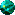 Pravidelné seniorské pondělní schůzkyGratulace členům klubu k narozeninámV březnu někteří navštíví nový muzikál s písněmi Karla Gotta,“Čas růží“ v hudebním divadle Karlín v Praze.Mezinárodní den žen.Navštívíme některou z výstav v Lysé nad Labem nebo v OlomouciKosmetika a parafínové zábaly rukou před VelikonocemiJarní humanitární sbírka pro Diakonii BroumovÚčast na lampionovém průvodu v květnu a v říjnuMájové mše svaté a úklid kapličky vždy před mšíV květnu v Kulturním klubu ve Skutči bude hrána opereta od J. Strausse „Cikánský baron“, kterou někteří navštívímeCelodenní výlet autobusem v květnuJednodenní výlety vlakemVýlety malým autobusem po blízkém okolíPrázdninové opékání buřtůPouťová mše svatá v červenciPosvícenská mše svatá v záříVýlet do Polska v říjnuMezinárodní den seniorů v říjnuKosmetika a parafínové zábaly v listopaduAdventní výstava v Chroustovicích v listopaduUkončení roku 2018Schváleno radou klubu 11. 12. 2017. Změna programu vyhrazena.  Přání  Vážení přátelé, do roku dva 2018 Vám všem přeju hodně zdraví, šťastné a pohodové dny v kruhu svých přátel. Žijte v lásce ve svých rodinách. A. JaráGratulace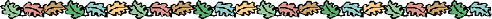 Vám všem, kteří jste se narodili v lednu a únoru. 	  10. 1. Šimková Dagmar*                       30. 1. Michálková Míla             	  17. 1. Nejtková Věra                                 2. 2. Šuhájek Oldřich      	   16. 1. Zlesáková Eliška                            28. 2. Dvořáková Libuše*	   20. 1. Nepivoda ČeněkPravidelné pondělní schůzky začínají v 16.00 hodin.Informace z výborové schůze konané 11. 12. 2017Přítomni: p. Hodan, pí. Zdražilová, Dvořáková, Hodanová, Černá,  Forštová, Moudrá, Jará                  Omluveni: pí. KrausováZhodnocení celého roku 2017 a přípraven plán práce na rok 2018.Příprava zpravodaje č. 1/2018. Další výborová schůze bude       12. 2. 2018 v 15. 30 hodin.  Co jsme dělali v listopadu a prosinci.  Čert a KáčaV neděli 12. 11. 2017 se konalo na sále hostince U kapličky divadelní představení Čert a Káča.  Zúčastnili se také senioři z našeho klubu. Při sledování pohádky, jsme se vrátili do dětských let a na chvíli zapomněli na naše bolístky. Představení se nám i dětem líbilo.   M. F.  Parafínové zábaly  V pondělí 13. 11. 2017 jsme měli do našeho klubu pozvanou paní Lucii Hrnčířovou, která nám přišla ošetřit ruce parafínovými zábaly. Zároveň nám nabídla kosmetické výrobky, které jsme si mohli ihned zakoupit a tak pořídit drobné dárečky pro naše nejbližší. Paní Lucii děkujeme, že si na nás udělala čas.                                   M. Forštová  Vánoční výstava v Chroustovicích  V pátek 24. 11. 2017 jsme vyrazili autobusem na vánoční trhy do Chroustovic. Těchto trhů se zúčastňujeme již po několikáté. Líbí se nám hezká vánoční atmosféra, možnost nákupu vánočních dárků a také posezení při kávě a výborných zákuscích.Při zpáteční cestě jsme se zastavili v Hrochově Týnci. Měli jsme domluvenou návštěvu řeznictví našeho občana pana Milana Novotného. Zde jsme nakoupili krásné maso a od pana Novotného dostal každý jako pozornost zabíjačkovou polévku. Byla moc dobrá, děkujeme. Na chvíli jsme ještě stihli posedět ve vedlejší prodejně, prohlédli jsme si výstavku vánočních svícnů, věnečků a poté se spokojeni vraceli domů.                                               Majka Forštová  Ukončení roku 2017  Ve čtvrtek 28. 12. 2017 jsme se opět v hojním počtu sešli na sále místního pohostinství, abychom se společně rozloučili s rokem 2017.  Místopředseda klubu pan Jaroslav Hodan nás všechny přivítal, popřál nám do nového roku a náš večer byl zahájen přípitkem. Po večeři jsme se při živé hudbě dobře bavili. Nechyběla ani tombola, která nám náš večer zpestřila. 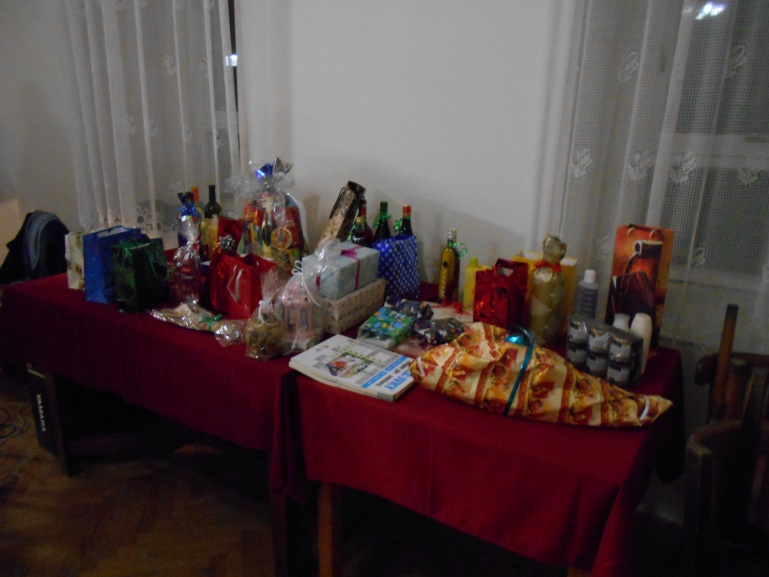 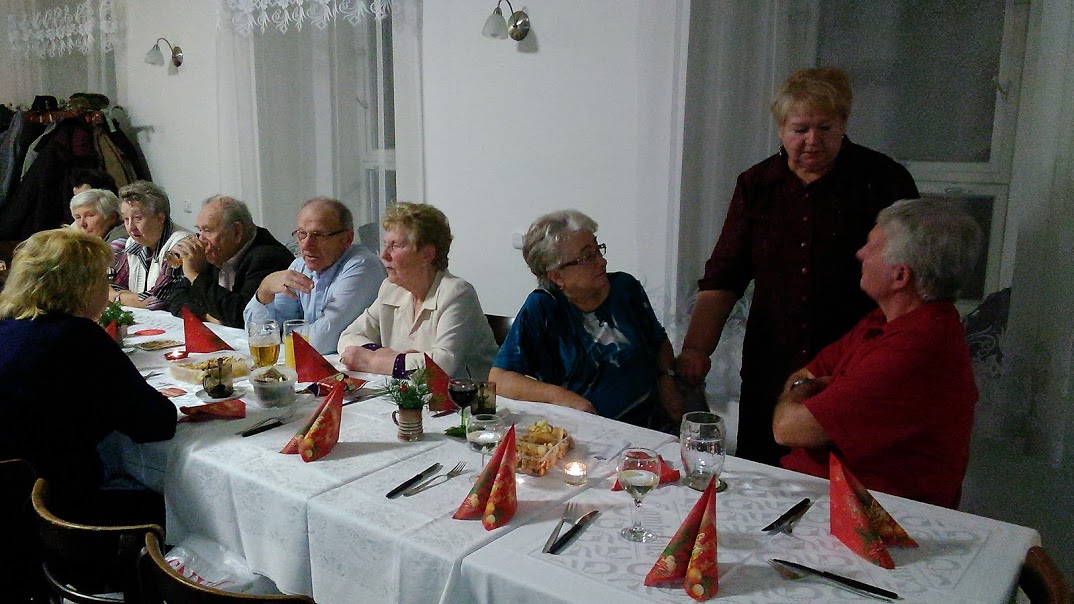 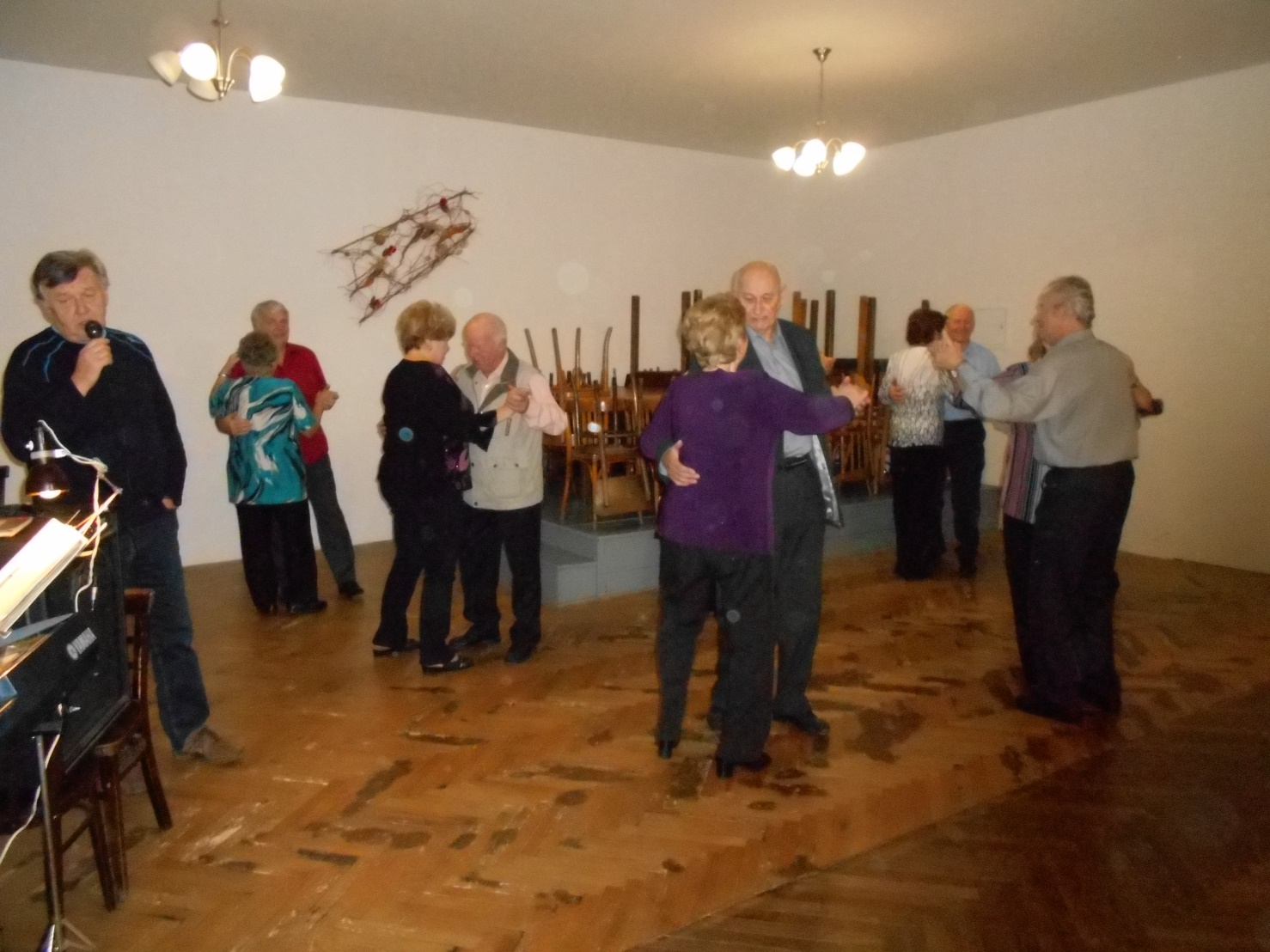 Program                                   Vede                          SlužbaProgram                                   Vede                          SlužbaProgram                                   Vede                          SlužbaProgram                                   Vede                          Služba  8. 1. (846)  kavárničkapí. Jarápí. Velendorfová15. 1. (847)  kavárničkapí. Černápí. Šimková22. 1. (848) kavárničkapí. Moudrápí. Forštová29. 1. (849) kavárničkapí. Dvořákovápí. Černá  5. 2.  (850) kavárničkapí. Zdražilovápí. Moudrá12. 2.  (851) kavárničkapí. Šimkovápí. DvořákováVýbor 15.30hod.19. 2. (852) kavárničkapí. Forštovápí. Zdražilová26. 2. (853) kavárničkapí. Hejskápí. Jará